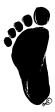                  Which Infants and Toddlers Might Qualify for the 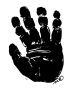 National Deaf-Blind Child Count? Any infant or toddler who is suspected of having both a vision and hearing loss may qualify for services provided at NO COST to early intervention teams.This includes infants and toddlers who are at risk for having a combined vision and hearing loss due to: A hereditary syndrome or disorder, such as CHARGE Association or CHARGE syndrome, Down syndrome, Trisomy 13, Usher syndrome, Goldenhar syndromePre and post-natal conditions, such as Fetal Alcohol syndrome, congenital infections (syphilis, rubella, CMV, toxoplasmosis, herpes, AIDS/HIV), IVH (brain bleed), PVL (periventricular leukomalacia), hydrocephalus, microcephaly, meningitis, encephalitis, asphyxia  Severe head injury and/or direct trauma to the eye and ear  Premature birth  Family history of both vision and hearing loss  Multiple disabilities It also includes infants and toddlers with a documented or suspected vision or hearing loss who demonstrate behaviors that might indicate a combined sensory loss.  Some of these behaviors include:  Balance problems, bumping into or tripping over objectsInconsistent responses to sounds or visual imagesLight gazingTactile sensitivityOveractive startle responseCommunication by biting, hitting self or others, throwing objects, screaming, etc.For more information, please contactADD DB-PROJECT INFORMATION, PART C PROGRAMS, OTHER AGENCIESTaken from: The Sooner the Better: Effective Strategies for Identifying Infants and Young Children with Combined Vision and Hearing Loss; Barbara Purvis, M.Ed., National Consortium on Deaf-Blindness, Sept 2007.                     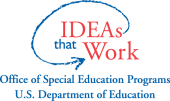 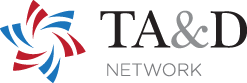 